Publicado en   el 06/07/2015 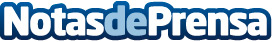 El ciclo de conciertos ‘Indrets Sonors’ cierra la temporada el viernes 10 de julio con el grupo de pop MarondaDatos de contacto:Nota de prensa publicada en: https://www.notasdeprensa.es/el-ciclo-de-conciertos-indrets-sonors-cierra Categorias: Música http://www.notasdeprensa.es